План работ по содержанию общего имущества МКД на 2014 - 2017 годД. № 7   ул.  Попова 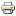 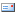 